                     PROPOSIÇÕES 01 – Vereador Fabio Porto Martins                     INDICAÇÃO – 04/2021 Indico ao Excelentíssimo Senhor Prefeito Municipal em conjunto com a Secretaria Municipal de Planejamento, ouvido o plenário, que seja instalado equipamentos de Ginástica junto à praça Mario Castro (próximo a empresa ATLAS)                                                MENSAGEM JUSTIFICATIVA:                Senhor Presidente;                Senhores Vereadores:A presente indicação tem como objetivo proporcionar, acessibilidade, igualdade e qualidade de vida a população.                                                           Atenciosamente,                                             Bom Retiro do Sul, 01 de fevereiro de 2021.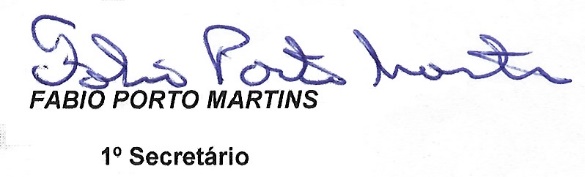 